Your recent request for information is replicated below, together with our response.Please could you tell me the five fastest speeds recorded on a Police Scotlandspeed camera across the following postcode areas - FK6, FK7, FK8, FK9, FK10, FK11, FK12, FK13, FK14, FK15, FK16, FK17, FK18, FK19, FK20 and FK21 - between January 2022 and August 2023. In response to your request, the five fastest speeds recorded between January 2022 and August 2023 are as follows: 105mph, 106mph, 110mph, 113mph and 119mph.Additionally, could you tell me the precise location of the fastest speeds recorded in each of these postcode areas over the same period?I can confirm that the five highest speeds were all recorded on the M80 within the Falkirk area, specifically the M80 near to Barnego Road Overbridge, Dunipace (FK6).  If you require any further assistance please contact us quoting the reference above.You can request a review of this response within the next 40 working days by email or by letter (Information Management - FOI, Police Scotland, Clyde Gateway, 2 French Street, Dalmarnock, G40 4EH).  Requests must include the reason for your dissatisfaction.If you remain dissatisfied following our review response, you can appeal to the Office of the Scottish Information Commissioner (OSIC) within 6 months - online, by email or by letter (OSIC, Kinburn Castle, Doubledykes Road, St Andrews, KY16 9DS).Following an OSIC appeal, you can appeal to the Court of Session on a point of law only. This response will be added to our Disclosure Log in seven days' time.Every effort has been taken to ensure our response is as accessible as possible. If you require this response to be provided in an alternative format, please let us know.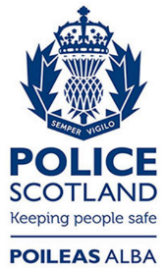 Freedom of Information ResponseOur reference:  FOI 23-2272Responded to:  xx September 2023